Nonfiction On the PodcastArticles on StoryGrid.com:(Most are part of Shawn’s series on Malcolm Gladwell’s The Tipping Point)Nonfiction’s Big Genre SilosWhat to Expect from a Big Idea BookEthos, Logos, and PathosThe Internal Genre of The Tipping PointHero, Victim, VillainMea CulpaUnknown UnknownsNine Must-HavesFour Nonfiction Points of ViewWant and Need in NonfictionBig IdeasHitting the WallIn the WeedsStaring Down the First DraftThe StakesTen Thousand HoursWriting within the Context of No ContextStealing IdeasMaking ConnectionsFinding a VoiceRecognizing OpportunityNarrative Altitude Four Thousand Words for Seven FiguresOut of the Rabbit HoleTrinitiesThe Tipping Point on One Piece of PaperThe Story Grid Spreadsheet for The Tipping Point The Middle Build of The Tipping PointThe Ending Payoff Spreadsheet of The Tipping PointInfographic OverkillAccentuate the PositiveA Prescient Warning Narrative Nonfiction StorytellingThink Big: Tackling the Big Idea Nonfiction StoryMind Behind the Prose 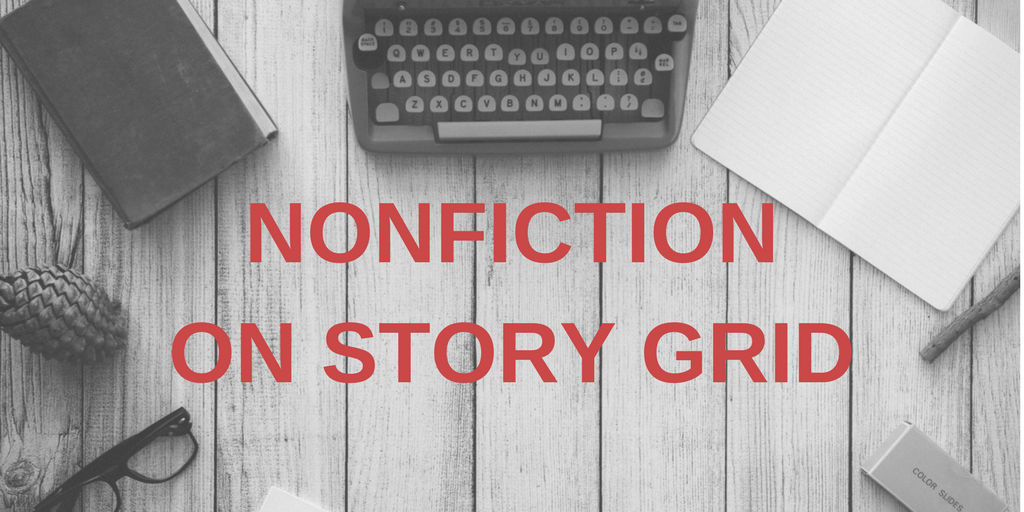 The great thing about a big idea book is that the reader gets so captivated with the storytelling that they actually have to stop themselves and say, “Oh my gosh! That’s a great idea as a tactic. I’m going to write that down.” But the reason why they’re reading is because they want to know what happened to Tim next. What happened next?—Shawn CoyneThe Story Grid Podcast, episode 117Better Nonfiction with Story Grid/Storygridding Nonfiction (episode 15) Story Grid and Nonfiction  (episode 46)Editing Nonfiction (episode 88)Nonfiction Conventions and Obligatory Scenes (episode 89)The Craft of Nonfiction (episode 90; no transcript for this one)Specificity for Nonfiction Storytelling (episode 91)Finding My Why (episode 115)Truth vs. Truth (episode 116)Tell Your Story (episode 117)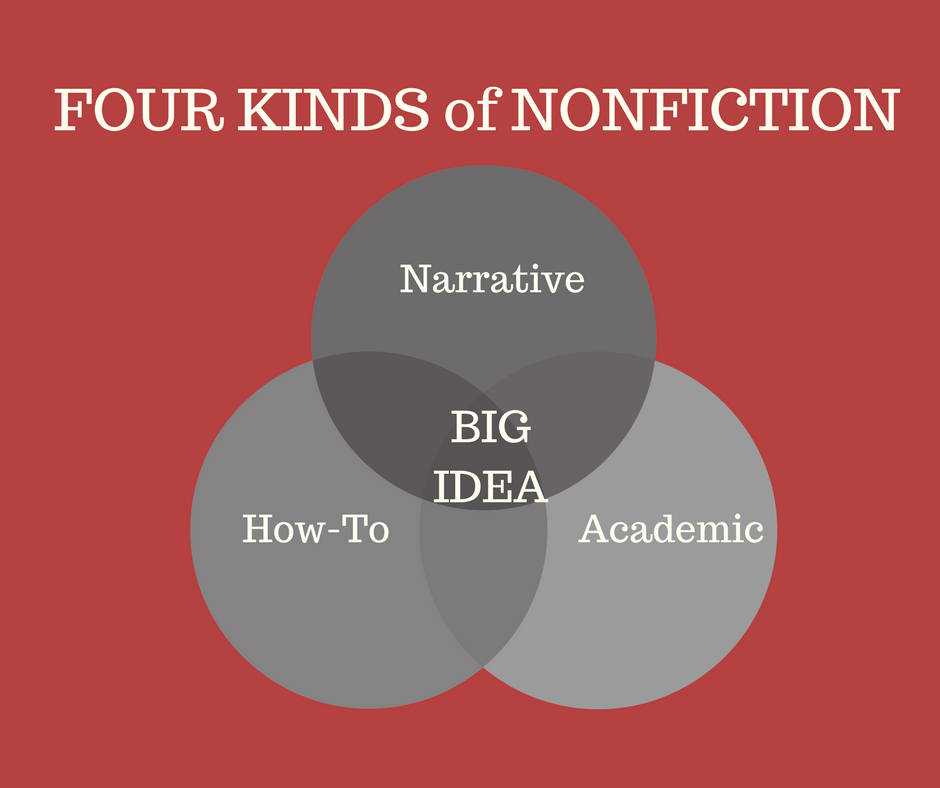 